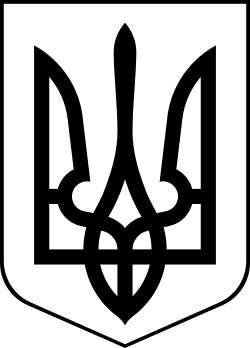 УКРАЇНАМЕНСЬКА МІСЬКА РАДАМенського району Чернігівської області(перша сесія восьма скликання)ПРОЕКТ РІШЕННЯ16 грудня 2020 року 	№___Про створення комісій з питань прийняття-передачі майна, активів та зобов’язаньЗ метою забезпечення повного та своєчасного оприбуткування Менською міською радою майна, активів та зобов’язань бюджетних установ та закладів, які передаються разом із закріпленим за ними майном зі спільної власності територіальних громад сіл, селищ, міста Менського району у комунальну власність Менської міської територіальної громади, відповідно до законів України “Про місцеве самоврядування в Україні”, “Про бухгалтерський обліку та фінансову звітності в України”, “Про внесення змін до деяких законів України щодо впорядкування окремих питань організації та діяльності органів місцевого самоврядування і районних державних адміністрацій”, Порядком подання фінансової звітності, Менська міська радаВИРІШИЛА:Доручити міському голові затвердити склад комісій з питань прийняття-передачі майна по комунальних, бюджетних установах та закладах, а саме:закладах соціального захисту населення;КНП «Менська центральна районна лікарня»;КНП «Менський центр первинної медико-санітарної допомоги»;КП «Менарайкомунпослуга»;КЗ «Менська центральна районна бібліотека»;Степанівського міжшкільного навчально-виробничого комбінату;Городищенської загальноосвітньої школи І-ІІ ступенів Менської районної ради Чернігівської області;Покровської загальноосвітньої школи І-ІІІ ступенів Менської районної рад Чернігівської області;Волосківської загальноосвітньої школа І-ІІ ступенів Менської районної ради Чернігівської області;Волосківського сільського комунального дошкільного навчального закладу "Волошка" загального типу;Городищенського сільського комунального дошкільного навчального закладу "Берізка" загального типу;Покровського сільського комунального дошкільного навчального закладу «Капітошка» загального типу.Контроль за виконанням рішення залишаю за собою.